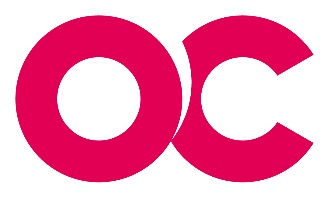 Okanagan College Candidate Nomination FormThree Nomination Forms must be submitted by candidates with their candidate application package on or before the election nomination period ends. (https://www.okanagan.bc.ca/elections)Name of Nominator:Name of Nominator:first and lastfirst and lastOC ID:OC ID:300#300#Department:Department:Name of DepartmentName of DepartmentNominator’s Representative Group:Nominator’s Representative Group:BCGEU-Vocational, OC Faculty Association, Student, etc.BCGEU-Vocational, OC Faculty Association, Student, etc.Nominator Statement:Nominator Statement:Nominator Statement:Nominator Statement:I,  first and last name , support the nomination of candidate's first and last nameI,  first and last name , support the nomination of candidate's first and last nameI,  first and last name , support the nomination of candidate's first and last nameI,  first and last name , support the nomination of candidate's first and last name	(first and last name) 				(candidate name)	(first and last name) 				(candidate name)	(first and last name) 				(candidate name)	(first and last name) 				(candidate name)for the position of   in the name of election (ie. 2024 byelection, Spring 2024 election, etc.).for the position of   in the name of election (ie. 2024 byelection, Spring 2024 election, etc.).for the position of   in the name of election (ie. 2024 byelection, Spring 2024 election, etc.).for the position of   in the name of election (ie. 2024 byelection, Spring 2024 election, etc.).Nominator Acknowledgement:(select if applicable)To the best of my knowledge, I will be eligible to vote for the representative group of which I am making this nomination on election day.Nominator Signature:________________________________________________________________________________________________Dated:________________________________________________________________________________________________